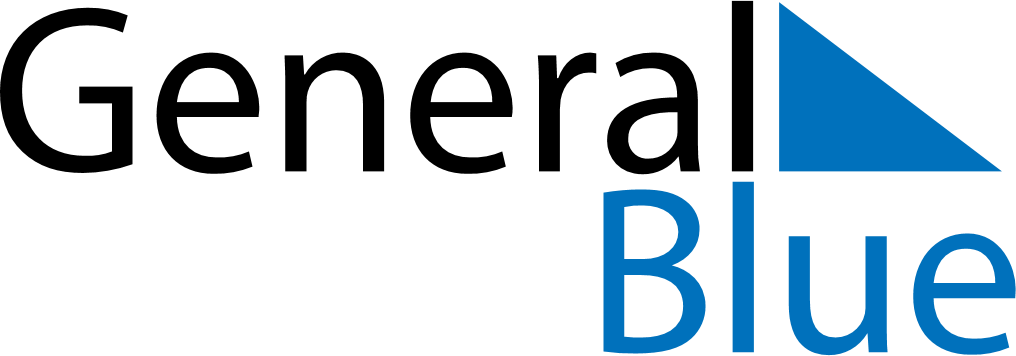 April 2020April 2020April 2020April 2020ArmeniaArmeniaArmeniaMondayTuesdayWednesdayThursdayFridaySaturdaySaturdaySunday123445678910111112Motherhood and Beauty Day13141516171818192021222324252526Mother’s Day27282930